ВСЕРОССИЙСКИЙ ДЕТСКИЙ КОНКУРСНАУЧНО-ИССЛЕДОВАТЕЛЬСКИХ И ТВОРЧЕСКИХ РАБОТ«Я-исследователь»Тема: «Колбаса – качественный продукт или нет?»Автор: Анисимов Александр, ученик 4 класса   Научный руководитель: Штеле Инна АнатольевнаМесто выполнения работы: МБОУ СОШ № 34                                       Сахалинская область, г. Южно-Сахалинск, с. Березняки2021 г.Оглавление:Введение                                                                                                  стр.3Виды колбас, их состав, пищевая ценность                                         стр.3Мнение людей о колбасных изделиях (статистика)                            стр.5Что говорят производители колбас о своей продукции                      стр.6Требования к качеству колбасных изделий                                         стр.7Исследование качества колбас разных производителей                    стр.8Заключение                                                                                             стр.11Список информационных источников                                                 стр.13Приложение                                                                                            стр.14Введение.«Скажи мне, что ты ешь, и я скажу, кто ты». К. Честертон. Актуальность исследования: Колбаса очень популярный продукт, который может входить в повседневный рацион питания человека. Но малое количество людей задумывалось, а вредна или полезна она? Большинство людей берут колбасу по вкусу, а не по качеству. Так как это очень распространённый продукт, производители могут на нём экономить и добавлять туда пищевые добавки, некоторые из которых могут вредить здоровью. Поэтому очень важно знать, качественный ли продукт мы употребляем в пищу.Цель исследования:Выяснить, качественную колбасу мы едим или нет.Задачи:- изучить виды колбас; - узнать состав колбас и пищевую ценность продукта; - выяснить, какие колбасы предпочитают люди; - узнать, что говорит производитель о своих изделиях;- исследовать качество колбасных изделий;- сделать выводы. Объект исследования: колбасы разных производителей.Предмет исследования: качество колбасных изделий.Место проведения исследования: домашние условия.Гипотеза: предположим, что не вся колбаса, которую предпочитают люди - качественный и полезный пищевой продукт.Методы исследования: изучение и анализ различных источников, проведение социологического опроса, эксперимент, анализ результатов.Виды колбас, их состав, пищевая ценность. Основным нормативным документом в области терминологии мясных продуктов является ГОСТ 18158-72. [1] Колбаса — изделие из колбасного фарша в оболочке, подвергнутое тепловой обработке до готовности к употреблению. Может содержать один или несколько видов мяса, например, мясо птиц, различные наполнители, подвергаться температурной обработке (варке, обжарке, копчению) или ферментации. Колбаса известна с глубокой древности: упоминания о ней встречаются в источниках Вавилона и Древнего Китая. В частности, кровяная колбаса упоминается Гомером в «Одиссее», известна комедия Эпихарма с упоминанием колбасы, а также пьеса Аристофана о продавце колбасы, победившем на выборах. Имеются свидетельства, что колбаса была популярным продуктом в Древней Греции и Древнем Риме.Славянское слово «колбаса» (первоначально — кълб-) известно с XII века; оно встретилось в новгородской берестяной грамоте № 842, где колбаса фигурирует в списке посланных продуктов. Признанными мастерами колбасного дела считаются немцы и австрийцы. Они привезли колбасу в Россию и научили её делать. Тогда производимая колбаса была самого высокого качества и в начале XX века являлась диетическим продуктом, предназначаясь для медицинских учреждений.Колбасные изделия подразделяют:- по составу – на мясные, кровяные, субпродукты, диетические;- по виду оболочки – на естественные и искусственные, а также без оболочки;- по рисунку фарша на разрезе – с однородной структурой и неоднородной (кусочки языка, жира);- по виду мяса – на говяжьи, свиные, бараньи, конские, верблюжьи, из мяса других животных и птиц; говяжьи, свиные и конские в смеси со свининой и жиром;- по качеству сырья – на высший, первый, второй и третий сорта.- по способу приготовления:Варёные колбасы изготавливаются из просоленного фарша. Их варят при температуре около 80 °C. Из-за содержания большого количества воды долго не хранятся. Варёные колбасы содержат 10—15 % белка, 20—30 % жира, энергетическая ценность — 220—310 ккал на 100 г. Один из наиболее известных сортов варёной колбасы — докторская колбаса.Варёно-копчёные колбасы сначала варятся, а потом подвергаются копчению. Содержат больше специй, чем варёные колбасы. В отличие от варёных колбас (в которых фарш представляет однородную массу), варёно-копчёные колбасы могут состоять из мелких кусочков определённого размера. В качестве добавок используются молоко, сливки, мука, шпик и крахмал. Варёно-копчёные колбасы содержат 10—17 % белка, 30—40 % жиров, их энергетическая ценность — 350—410 ккал на 100 г, а срок хранения в холодильнике — не более 15 суток.Полукопчёные колбасы сначала обжариваются, затем варятся и после коптятся. Полукопчёные колбасы на вид и вкус часто почти неотличимы от варёно-копчёных колбас, но при термообработке происходит меньшая потеря веса, а копчение менее выражено.Сырокопчёные колбасы не подвергаются высокотемпературной термической обработке, холодное копчение происходит при 20—25 °C, мясо подвергается ферментации и обезвоживанию. При использовании традиционной рецептуры созревание сырокопчёных колбас длится не менее 30—40 суток, с конца XX века освоены технологии производства за 21 день и менее. Сырокопчёные колбасы содержат 13—28 % белка, жира — 28—57 %, энергетическая ценность — 340—570 ккал на 100 г.Сыровяленые колбасы производится из фарша маринованного мяса. Коптится в холодном дыме 3-4 суток. Происходит ферментация мяса и его обезвоживание, после чего вялится при температуре 15-18 градусов. Пример такой колбасы — суджук.Некоторые виды колбас выделяется по используемому сырью. Например, ливерная колбаса изготавливается из субпродуктов (печень, мясная обрезь и так далее), преимущественно из варёных; также могут использоваться яйца (яичная колбаса), овощи, молоко, сливочное масло и иные добавки. Во многие колбасы добавляют пищевые добавки для оберегания колбасы от размножения болезнетворных микроорганизмов (например, возбудителя ботулизма), а также для улучшения цвета (нитрит натрия), усиления вкуса (глютамат натрия, инозинат натрия), увеличения веса (вода с солями и желатинирующими агентами, стабилизаторами), предотвращения слёживания, образования комков и придания ряда других потребительских качеств.Выяснив основные пищевые добавки, используемые производителями, я изучил их влияние на организм человека и пришёл к выводу, что практически все они небезопасны для здоровья! При систематическом или частом употреблении колбасы в пищу, они способны вызывать нарушения в работе отдельных органов и целых систем, даже приводя к развитию онкологических заболеваний. Благодаря исследованиям учёные выяснили, что у людей, полностью перешедших на употребление колбасы чаще развивается рак кишечника. Мнение людей о колбасных изделиях (статистика).Я задал 6 вопросов своим одноклассникам, знакомым, родным. (Приложение 1)Результат: на мой первый вопрос: «Входит ли колбаса в ваш рацион питания?», - 20 из 21 опрошенных ответили: «Да». Причём 100% из тех, кто их употребляет, едят и копчёные, и варёные колбасы. 11 человек предпочитают копчёную и варёную колбасы фирмы «Золотой телёнок» (в основном «Сервелат» и «Молочная»), 6 человек - варёную колбасу фирмы «Ратимир» («Молочная»), и 3 человека - копчёную и варёную колбасы из магазина «Белорусский фирменный» (молочные сосиски и колбаса «Оригинальная гродненская особая»). Это свидетельствует о том, что колбаса действительно является достаточно широко потребляемым продуктом среди населения. Но, тем не менее, мало кто из моих одноклассников и знакомых представляет себе состав любимых продуктов. Что для вас важнее: качество или цена? Многие ответили, что качество, уточняя при этом, что они имеют ввиду вкус. Но вкус не всегда значит качество. На вопрос: «Все ли колбасы качественны и полезны для здоровья?», - большинство ребят ответили: «Да». Так ли это на самом деле? Что говорят производители колбас о своей продукции.     Я зашел на официальные сайты фирм «Золотой телёнок» и «Ратимир», а также на интернет - страницу магазина «Белорусский фирменный». [2, 3, 4] На сайте Сахалинской мясоперерабатывающей фабрики «Золотой теленок» я нашёл описание колбасы «Молочная»: «Состав: свинина, говядина, вода, яйца куриные, молоко сухое цельное, сахар-песок, комплексная смесь специй и пряностей, посолочно-нитритная смесь. Пищевая ценность: 242 ккал/1012 кДж в 100 гр. продукта».    А также описание копчёной колбасы «Сервелат»: «Состав: говядина, свинина, грудинка свиная, сахар-песок, перец чёрный молотый, орех мускатный молотый, посолочно- нитритная смесь. Пищевая ценность: 487 ккал/2038 кДж в 100 гр. продукта».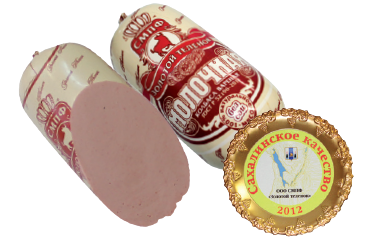 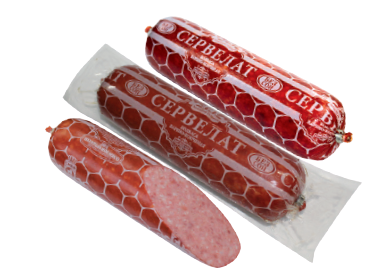 На сайте мясоперерабатывающего завода «Ратимир» г. Владивостока я нашёл описание колбасы «Молочная»: «Классическая Молочная колбаса произведена по традиционной рецептуре ГОСТ с использованием молока. Состав: свинина полужирная, говядина 1 сорт, вода питьевая, соль, молоко сухое, соль нитритная, перец черный, перец душистый, мускатный орех, яичный порошок».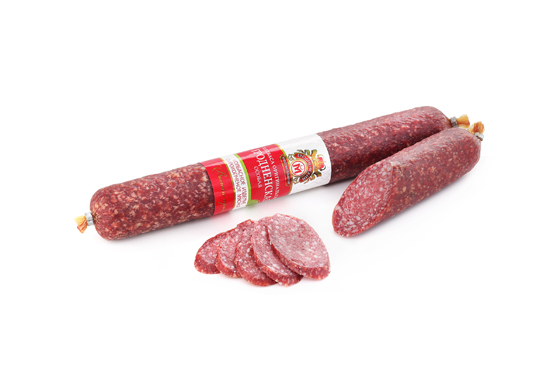 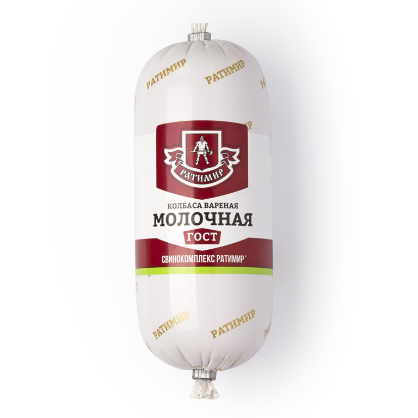 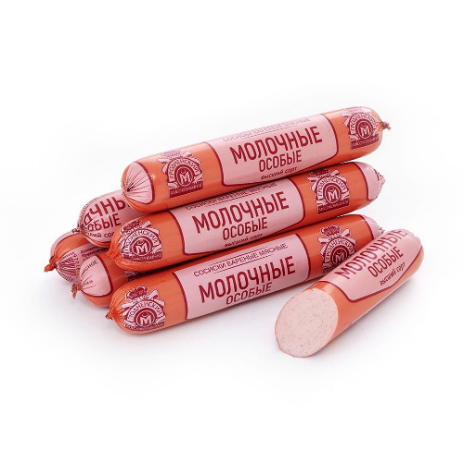     На странице «В Контакте» я узнал, что в магазин «Белорусский Фирменный» молочные сосиски и колбаса «Оригинальная гродненская особая», столь любимые моими знакомыми, поступают напрямую из Гродненского мясокомбината. Также они пишут, что белорусские производители славятся своим качеством и соблюдением ГОСТов, но на сайте мясокомбината «Гродненский» описания этой продукции я не нашёл.Вывод: сырьем для производства вышеперечисленных колбасных изделий являются: мясо свинины и говядины, соль, сахар, пряности. Добавление же молока, сливочного масла, яиц и специй не только повышает питательную ценность, но и улучшает вкус колбасных изделий. Именно поэтому опрошенные мною люди выбрали эту продукцию.Требования к качеству колбасных изделий.    Далее я узнал, какие требования предъявляют к качеству колбасных изделий.Оболочка колбасных изделий должна быть сухой, крепкой, эластичной, без пятен слизи и налетов плесени, без повреждений, плотно прилегающей к фаршу (за исключением целлофана). На оболочках сырокопченых колбас допускается белый налет плесени, не проникшей через оболочку в фарш.Окраска фарша на разрезе должна быть однородная от розового до темно-красного цвета, без серых пятен, сам фарш - без пустот, равномерно перемешанный с кусочками шпика, шпик - белого цвета или с розоватым оттенком (в колбасах 1 сорта допускается до 10% пожелтевшего шпика, 2 сорта - до 15%).Что касается запаха и вкуса, то у колбас надлежащего качества они свойственные данному виду изделий, с ароматом специй, без признаков затхлости, кисловатости, посторонних привкусов и запахов.Согласно техническим условиям ГОСТ Р 52196-2017 (изделия колбасные варёные мясные) и ГОСТ Р 55456-2013 (колбасы сырокопчёные), качество колбасных изделий оценивают по внешнему виду, цвету и состоянию поверхности, вкусу и сочности, виду на разрезе (структуре и распределению ингредиентов) и консистенции. [5, 6]Определяют также содержание влаги, поваренной соли, нитрита, крахмала и фосфора. Кроме того, отмечают дефекты изделий, а также определяют степень их свежести. Качество вареных колбас определяют по органолептическим, физико-химическим и микробиологическим показателям. Форма изделий должна быть правильной и соответствовать его виду и наименованию.Наряду с органолептическими показателями, которые традиционны для вареных колбас, документ регламентирует физико-химические и микробиологические показатели. Из физико-химических показателей нормируются массовая доля влаги (55-80%, чем ниже сорт изделия, тем влаги в нем больше); массовая доля жира, белка; поваренной соли - 1,5-3,5%; крахмала - 1-3% (в ливерных колбасах - до 5, а в паштетах 1-го сорта - до 10); нитритов в вареных колбасах, сосисках, сардельках, мясных хлебах должно быть не более 5 мг на 100 г продукта (или 0,005%), в остальных изделиях нитриты отсутствуют.Батоны копченых колбас должны быть с чистой, сухой поверхностью, без пятен, слипов, повреждений оболочки, наплывов фарша. Консистенция - плотная. Фарш равномерно перемешан, цвет фарша от розового до темно-красного, без серых пятен, пустот. Содержит кусочки шпика (белого цвета или розоватый, около оболочки - желтоватый от копчения), полужирной свинины, грудинки установленного для данного названия колбасы размера. Вкус и запах приятные, свойственные данному виду продукта, с выраженным ароматом пряностей и копчения, без посторонних привкуса и запаха. Форма, размер и вязка батонов должны соответствовать названию колбасы. Нормируется массовая доля влаги (в варено-копченых - 43%; в сырокопченых - 25-30%); поваренной соли - соответственно не более 5 и 6%; нитритов - не более 3 мг.6. Исследование качества колбас разных производителей.Для проведения собственного исследования я взял 3 вида колбас, которые популярны среди опрошенных мною людей: образец №1 - «Молочная» мясоперерабатывающего завода «Ратимир» г. Владивостока (варёные колбасы), образец №2 - «Молочная» Сахалинской мясоперерабатывающей фабрики «Золотой теленок» (варёные колбасы), образец №3 - колбаса «Оригинальная гродненская особая» мясокомбината «Гродненский» (сырокопчёные колбасы). 6.1. Оценка органолептических показателей колбасных изделий. Ход работы:Взяли три образца колбасных изделий. От каждого отрезали по ломтику.Каждый ломтик исследовали на вкус, цвет, запах, консистенцию, структуру. (Приложение 2)Результат оформил в таблицу. 6.2. Определение наличия крахмала в образцах колбасных изделий. Ход работы:Взяли три образца колбасных изделий. От каждого отрезали по ломтику.На каждый ломтик пипеткой нанесли по капле йода.Крахмал в колбасных изделиях играет роль наполнителя. Он помогает сделать колбасный фарш более однородным и густым. Наличие крахмала в колбасных изделиях можно проверить с помощью йода. Колбасные изделия с примесью синеют.  По ГОСТу содержание крахмала допустимо и не должно превышать 2%. При высоком содержании крахмала колбаса закисает. Этому способствует бактерия – картофельная палочка. На этикетках всех трёх образцов я прочитал, что крахмал не входит в состав продукции. Проверим, так ли это.Результат: в ходе проделанного опыта я увидел, что после нанесения на все 3 вида колбасы йода, окраска не изменилась ни на одном из образцов. Это свидетельствует о том, что в исследуемых образцах не содержится крахмал, что и было заявлено на этикетке и на сайтах производителей. (Приложение 3)6.3. Обнаружение красящих веществ в образцах колбасных изделий. Ход работы:Взяли три образца колбасных изделий. От каждого отрезали по ломтику, размельчили и поместили в маленькие стаканчики.Добавили по 10 мл спирта в каждый стаканчик. Смесь тщательно перемешали.Через 10 минут оценили образцы на содержание красителей.Обнаружение красящих веществ (по преимуществу анилиновых) основано на извлечении их этанолом или амиловым спиртом, для чего в пробирку кладутся кусочки испытуемой колбасы и добавляют вышеуказанные растворители. Окрашивание жидкости указывает на присутствие красящих веществ. Более точно можно выявить красители по окраске шпика. Если в колбасу добавлены красители, в особенности анилиновые, то они хорошо растворяются в жире и начинают окрашивать шпик.Результат: в ходе проделанного опыта я увидел, что после помещения колбасы в спирт, спиртовая вытяжка не изменила своей окраски, а осталась прозрачной в образце №3. Небольшое помутнение было в образце №1, а наибольшее – в образце №2 - колбасе «Молочная» фирмы «Золотой теленок». Это говорит о том, что образец №2 содержит большое количество красителей.А это значит, из всех производителей, взятых мною образцов при производстве колбасы, возможно, нарушает нормы ГОСТа при добавлении красящих веществ, придающих продукту ярко-розовое окрашивание, производитель молочной колбасы «Золотой телёнок». (Приложение 4)6.4. Определение содержания воды в образцах колбасных изделий. Процентное содержание воды в каждом виде колбасы различное. В требованиях к качеству колбасных изделий указывалось, что в варёных колбасах эта цифра не должна превышать 75%, в сырокопчёных – до 30%.Ход работыВзяли три образца колбасных изделий. От каждого отрезали по ломтику. Положили исследуемые образцы в микроволновую печь и нагрели.Через 1 минуту оценили образцы на содержание воды.Результат: в ходе исследования было обнаружено, что все 3 образца колбасы содержат влагу, поскольку по мере нагревания она стала выделяться на поверхности кусочков. Но колбаса «Молочная» фирмы «Золотой теленок» содержит больше воды в сравнении с другими образцами, так как её кусочек выделил большую часть жидкости, которая не застыла. Это значит, что выделенная жидкость – это вода, а не жир. А образец №1 деформировался, даже немного раздулся с одной стороны, хотя выделенной жидкости было меньше. Это может свидетельствовать о том, что в его составе имеются соевые продукты, возможно, крупа или крахмал. Именно они при нагревании могут увеличиваться в размерах. На наличие крахмала я уже проверил все образцы, значит в колбасе «Молочная» фирмы «Ратимир» меньше мясных продуктов, они замещены другими, возможно соевыми. Вероятно, в колбасе «Молочная» фирмы «Золотой теленок» соевых продуктов нет, о чём и заявлено на этикетке продукта.  (Приложение 5)Вывод: В первом образце меньше мясных продуктов, они замещены другими, возможно соевыми. Во втором образце больше красителей и воды. А самым качественным продуктом оказался образец №3, без замечаний.  7. Заключение.1.	Колбаса действительно является продуктом, широко потребляемым человеком в пищу. Об этом свидетельствуют данные проведенного мною социологического опроса. Колбасу употребляют в пищу более 95 % опрошенных. В числе наиболее предпочитаемых «Молочная» мясоперерабатывающего завода «Ратимир» г. Владивостока, «Молочная» Сахалинской мясоперерабатывающей фабрики «Золотой теленок», колбаса «Оригинальная гродненская особая» мясокомбината «Гродненский», которые я и взял за образцы исследуемых колбасных изделий.2.	История появления колбасы как продукта питания достаточно интересна и уходит своими корнями в глубокую древность: упоминания о ней встречаются в источниках Древней Греции, Вавилона и Древнего Китая. Признанными мастерами колбасного дела считаются немцы и австрийцы. Они привезли колбасу в Россию и научили её делать. Тогда производимая колбаса была самого высокого качества и в начале XX века являлась диетическим продуктом, предназначаясь для медицинских учреждений.3.	Производство колбасы – процесс сложный и длительный, требующий кропотливой работы, ответственного, добросовестного и внимательного отношения. При изготовлении производители не должны допускать нарушения требований ГОСТа, четко определяющие состав колбасных изделий, поскольку именно от них напрямую зависит здоровье людей. 4.	Я изучил состав продуктов, указанный производителями на упаковках приобретенных мною исследуемых образцов колбас. И обнаружил, что во все исследуемые образцы, помимо мясной смеси и большого количества разнообразных специй, обязательно входят вода, нитрит натрия, более известный как Е250, пирофосфаты (Е450), а также антиокислители, усилители вкуса и аромата (Е621), красители (Е120), загустители и регуляторы кислотности (Е575). Добавление же молока, сливочного масла, яиц и специй повышает питательную ценность колбас.5.	Выяснив основные пищевые добавки, используемые производителями, я изучил их влияние на организм человека и пришёл к выводу, что практически все они небезопасны для здоровья! При систематическом или частом употреблении колбасы в пищу, они способны вызывать нарушения в работе отдельных органов и целых систем, даже приводя к развитию онкологических заболеваний. Благодаря исследованиям учёные выяснили, что у людей, полностью перешедших на употребление колбасы чаще развивается рак кишечника. 6.	Особо следует отметить тот факт, что заявленный производителем на этикетке состав продукта должен соответствовать его содержимому. Так, в ходе проведения эксперимента было выявлено, что колбаса «Молочная» мясоперерабатывающего завода «Ратимир» г. Владивостока содержит меньше мясной продукции, а «Молочная» Сахалинской мясоперерабатывающей фабрики «Золотой теленок» содержит больше красителей.7.	По другим составляющим в ходе проведения эксперимента нарушений, либо отклонений выявлено не было. Самой качественной колбасой оказалась колбаса «Оригинальная гродненская особая» мясокомбината «Гродненский».8.	Таким образом, в ходе проведённой исследовательской работы по изучению качества различных колбас моя гипотеза получила подтверждение, что не вся колбаса, которую предпочитают опрошенные мною люди - качественный и полезный пищевой продукт. Выпуская продукт широкого потребления, стремясь увеличить объём производства и преследуя выгоду, производители снижают качество колбасных изделий, нарушая требования ГОСТа к составу продукта. А это зачастую наносит вред здоровью человека. Поэтому задача каждого из нас: внимательно выбирать колбасную продукцию, тщательно изучать её состав и соблюдать срок годности.  О результатах своего исследования я расскажу одноклассникам, знакомым и родным. Они должны знать, какую продукцию они употребляют в пищу.8. Список информационных источников:1.  ГОСТ 18158 -72 Производство мясных продуктов https://files.stroyinf.ru/Data2/1/4294834/4294834930.pdf 2. Сайт интернет-магазина «Золотой теленок» https://zolotoy-telenok.ru/3. Сайт кампании «Ратимир» https://ratimir.ru/4. Сайт ОАО «Гродненский мясокомбинат» https://www.grodnomk.by/5. ГОСТ Р 52196-2017 Изделия колбасные варёные мясные. Технические условия https://files.stroyinf.ru/Data2/1/4293740/4293740913.pdf6. ГОСТ Р 55456-2013 Колбасы сырокопчёные. Технические условия https://files.stroyinf.ru/Приложения.  Приложение 1.Анкета Входит ли колбаса в ваш рацион питания?ДаНет Какой вид колбасы вы предпочитаете?Вареная Варёно-копченая ПолукопчёнаяСырокопчёнаяСыровяленаяКакого производителя или марки вы покупаете колбасу?----4. Что вы знаете о составе любимых продуктов?Что для вас важнее: качество или цена?Качество Цена Все ли колбасы качественны и полезны для здоровья?Приложение 2	.Оценка органолептических показателей колбасных изделий.     Образец №1                         Образец №2                           Образец №3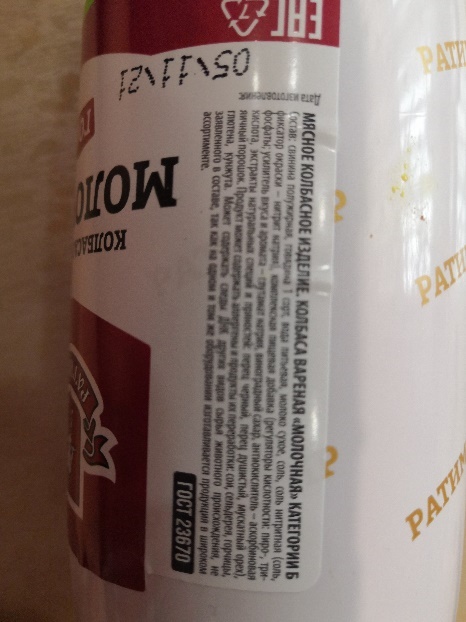 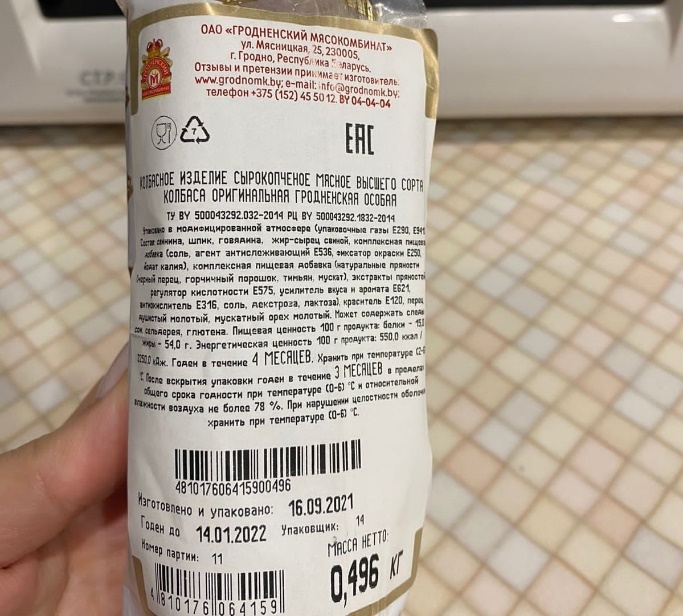 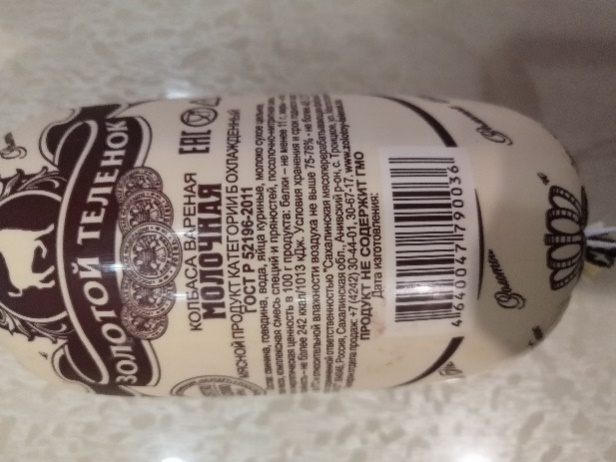 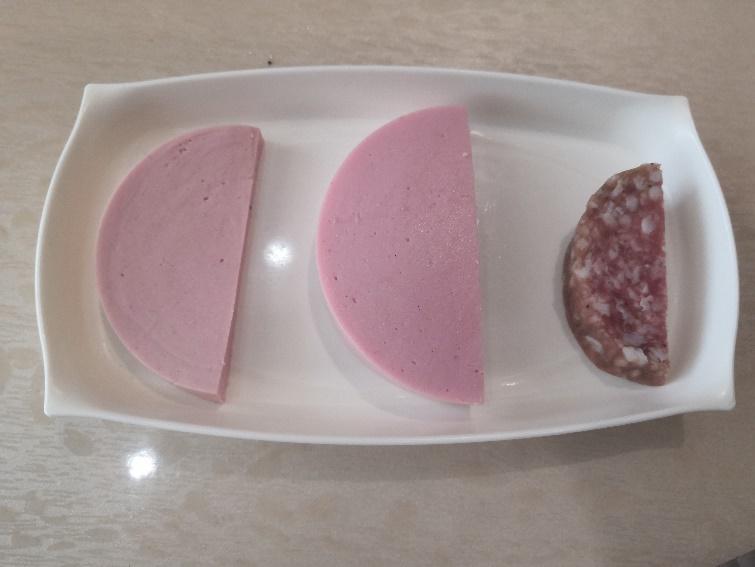 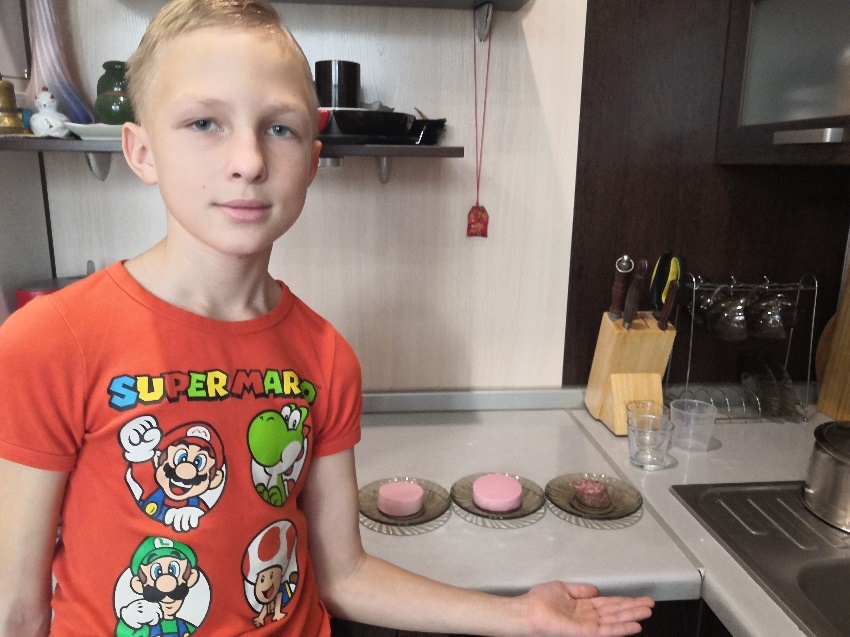 Приложение 3	.Определение наличия крахмала в образцах колбасных изделий.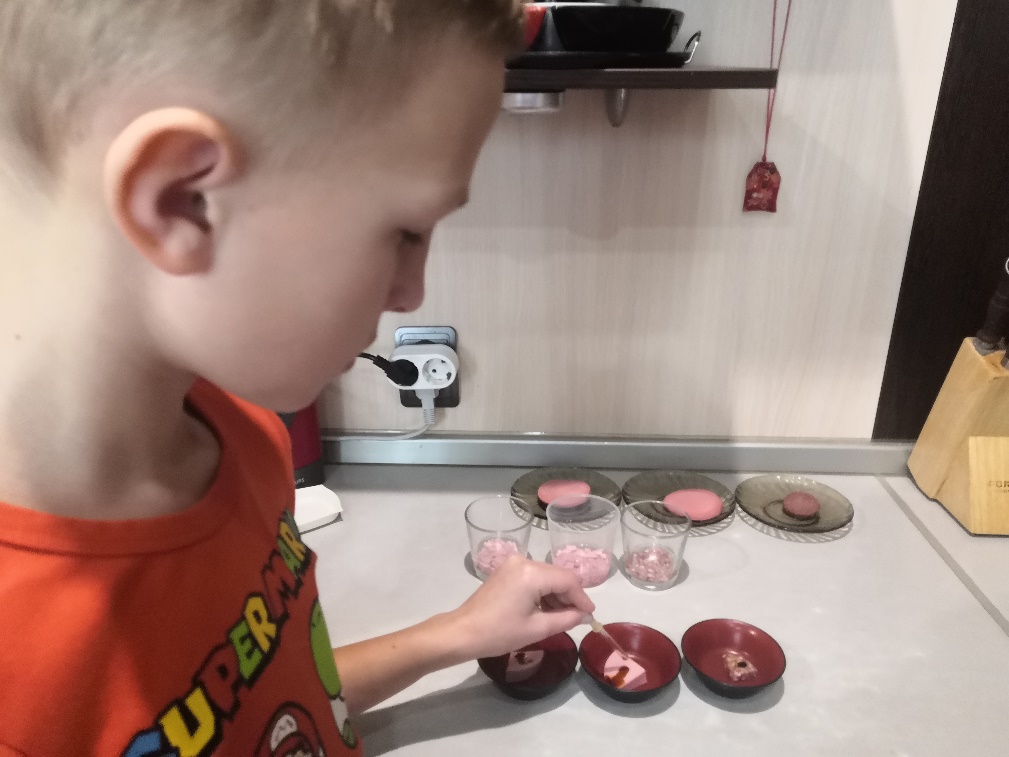                          Образец №1            Образец №2           Образец №3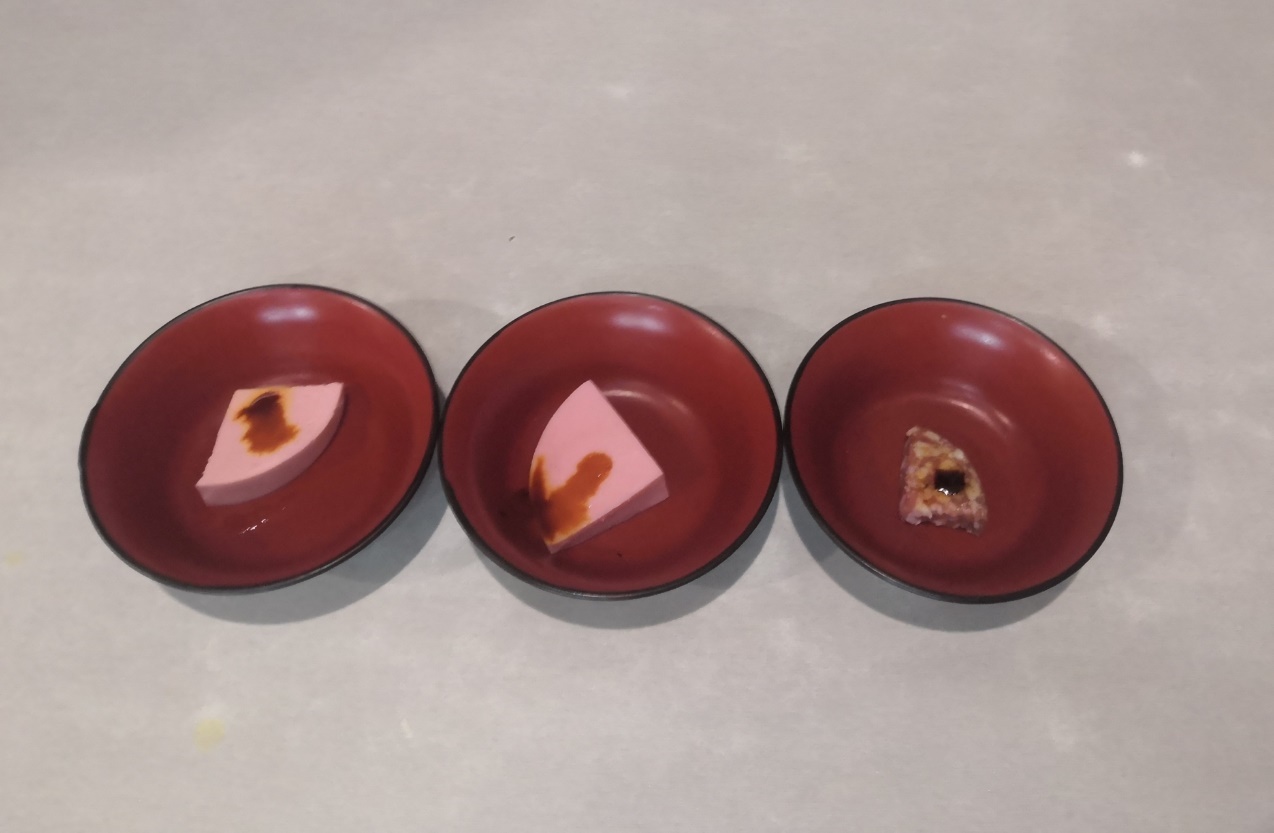 Приложение 4	.Обнаружение красящих веществ в образцах колбасных изделий.                          Образец №1          Образец №2           Образец №3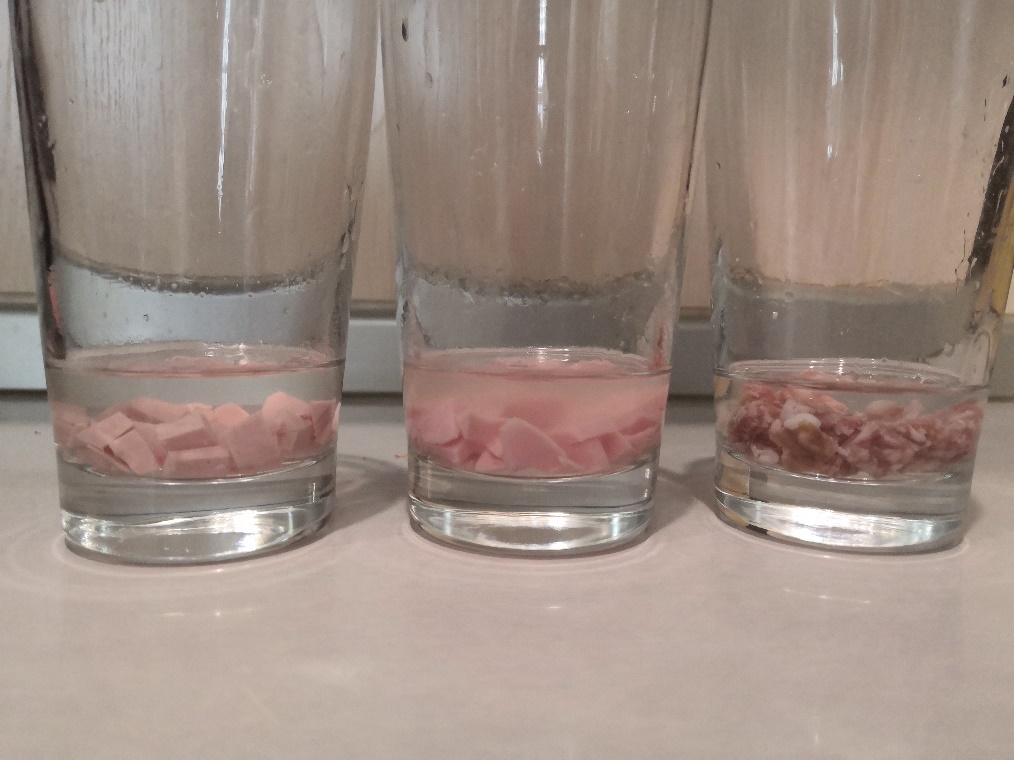                                                    Образец №1          Образец №2       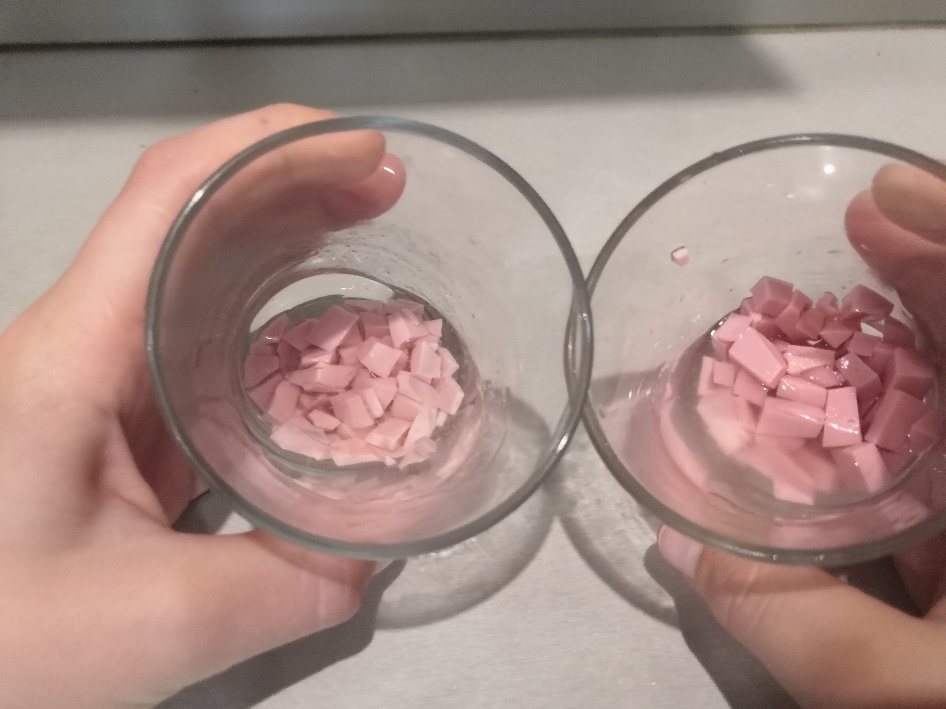 Приложение 5	.Определение содержания воды в образцах колбасных изделий.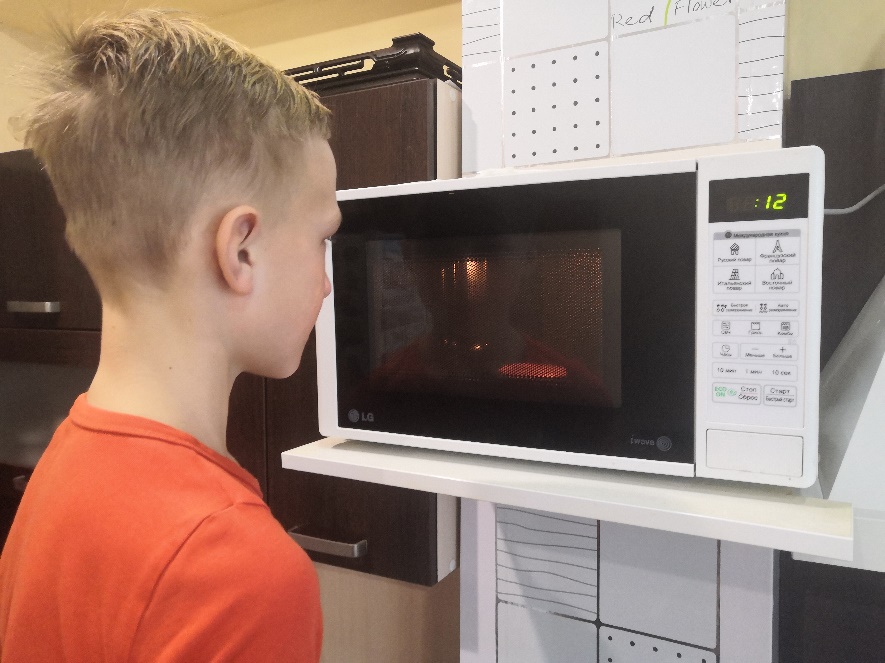 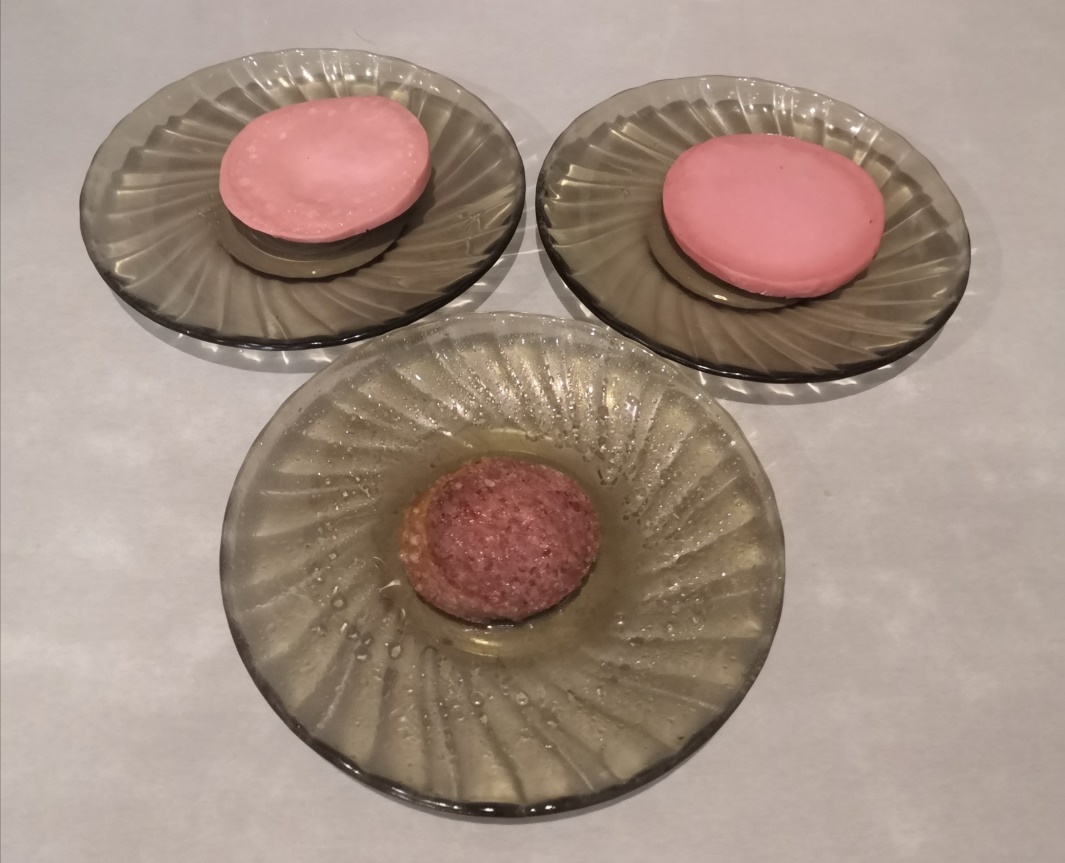 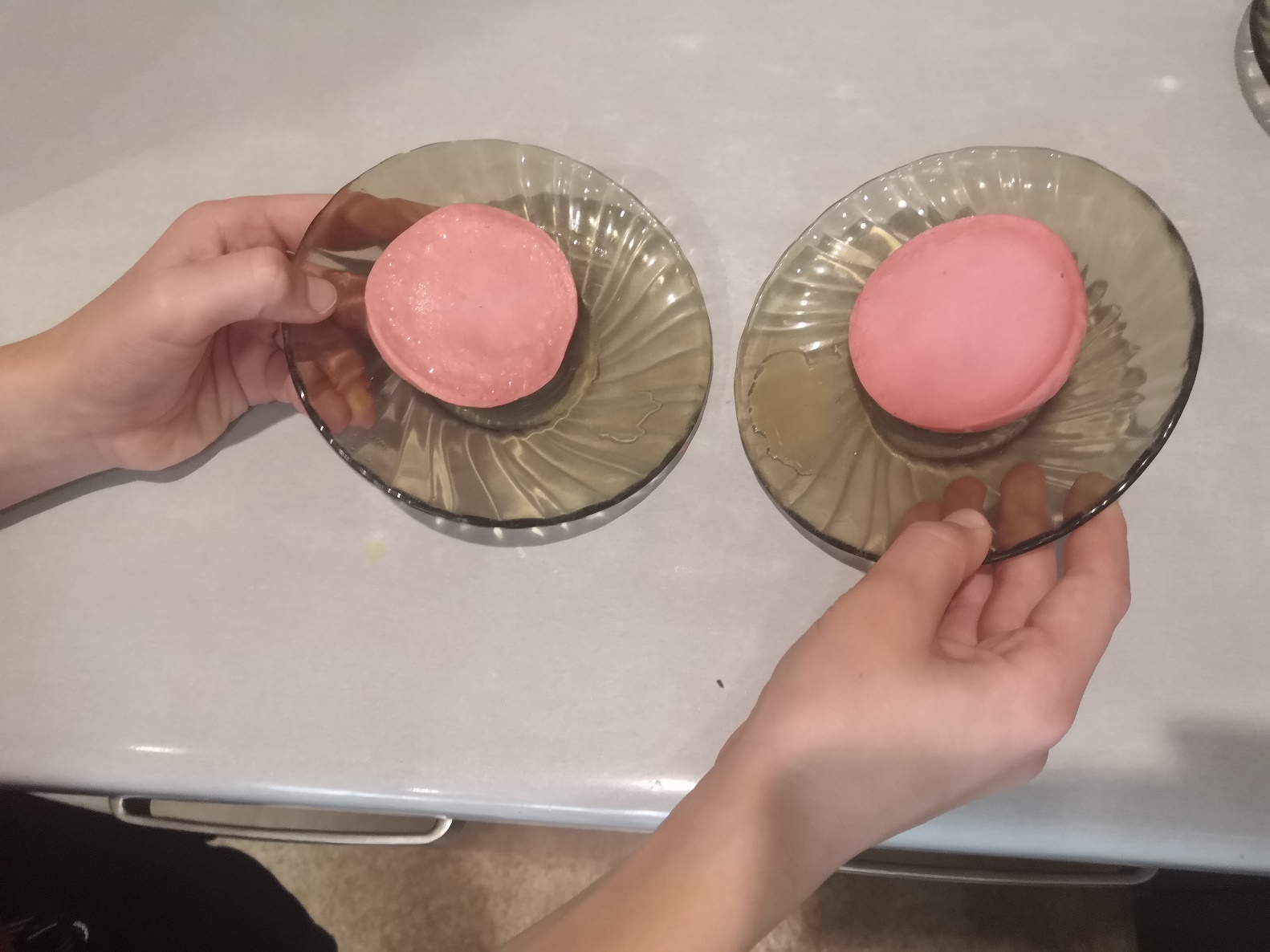 Показатели«Молочная»«Ратимир»«Молочная»«Золотой теленок»«Оригинальная гродненская особая» «Гродненский»вид на разрезе  фарш равномерно перемешан, но имеются небольшие пустоты (поры)фарш равномерно перемешан, но имеются небольшие пустоты (поры)фарш равномерно перемешан, содержит кусочки шпика 4-5 ммвнешний видбатончик с чистой, сухой поверхностьюбатончик с чистой, сухой поверхностьюбатончик с чистой, сухой поверхностьюзапахприятный, свойственный данному виду продукта, без постороннего запахаприятный, свойственный данному виду продукта, без постороннего запахаприятный, свойственный данному виду продукта, с выраженным ароматом пряностей и копченияцветсветло-розовыйтёмно-розовыйтёмно-красныйвкус и сочностьсочная, вкус приятный без признаков затхлости, кисловатости, посторонних привкусовсочная, вкус приятный без признаков затхлости, кисловатости, посторонних привкусовсочная, вкус приятный без признаков затхлости, кисловатости, посторонних привкусовконсистенцияоднородная, упругая, но менее плотная, чем второй образецоднородная, упругая, плотнаяплотная, неоднородная, с кусочками шпика белого цвета 4-5 мм